Contents1. Update to VADC Annual Changes for 2024-25	22. End of financial year reporting	23. Update to the AOD Indirect Support Guidelines	34. Data Quality Review update	35. Client Management System (CMS) changes	31. Update to VADC Annual Changes for 2024-25The Specifications for revisions to VADC for 2024-25 published in January 2024 is available at VADC annual changes 2024-25.The final complete set of VADC specifications for implementation 1 July 2024 will be published shortly, comprising:VADC Data Specification 2024-25VADC Compilation and Submission Specification 2024-25VADC XSD Schema 2024-25For further information, the new validation rule specified in the revision specifications for 2024-25 have been assigned the following ID number:AOD184 Support activity duration is not greater than or equal to 15 minutesImportant update: A new XML validation rule is introduced in 2024-25 to validate entity changes to the XSD file schema:Information regarding test submissions for 1 July 2024 changes will be detailed in the next VADC Bulletin.If you have any questions about the VADC annual changes for 2024-25, please email the VADC data team at vadc_data@health.vic.gov.au2. End of financial year reportingThe file reporting period determines the format/values reported. Submissions with reporting periods prior to July 2024 must use 2023-24 format/values for all records including indirect AOD support activities. For submissions where reporting period is July 2024 onwards, 2024-25 file format and values must be reported.Important instructions for open indirect AOD support (service stream code 85): Indirect AOD support service events in financial year 2023-24 must be closed on the last date of an occurrence of an indirect AOD support activity on or before 30th of June 2024. 3. Update to the AOD Indirect Support GuidelinesThe department will be updating the Victorian alcohol and other drug (AOD) indirect support trial – guidelines in the coming months.The guidelines on the reporting of AOD indirect supports in relation to the Care and Recovery Coordination (CRC) service stream code 50 will be clarified:Indirect AOD supports should not be reported against service streams currently not recorded through VADCSupport activity tasks cannot be recorded under a client’s active CRC service eventSupport activity tasks may be reported for the client’s other concurrent service events under other service stream codesFor further enquiries on the AOD Indirect Support Guidelines, please email aod.enquiries@health.vic.gov.au4. Data Quality Review updateWe have undertaken a Data Quality review on the ACSO Identifier data element and reached out to the relevant services where clarification was needed. Thank you to the services who have responded to date on the outcomes of the data quality improvement in reporting the ACSO Identifier and resubmitted data as necessary.  Please ensure the correct ACSO Identifier is recorded for services delivered to forensic clients.  For further information on how to report the ACSO Identifier code, please refer to ‘Guide for use’ in section 5.7.1 of the VADC Data Specification 2023-24. If the ACSO Identifier is equal to ‘not stated/inadequately described’ (code 9999999), the service event record will not count towards forensic target.5. Client Management System (CMS) changesA reminder for service providers to contact the VADC data team if you are planning any significant changes to your local CMS. Please email VADC data team at vadc_data@health.vic.gov.auVictorian Alcohol and Drug Collection (VADC)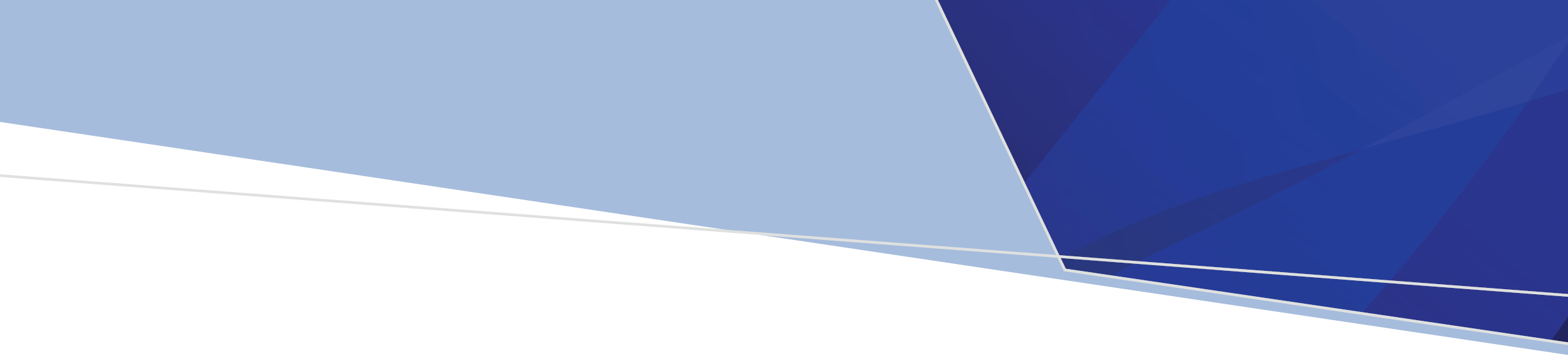 VADC Bulletin 2023-24Edition 28:   16 April 2024VADC Bulletins must be read in conjunction with the VADC Data Specification, available here VADC documentation - health vicIDXML Logic DescriptionXML Logic file descriptionSourceStatusXML24Entity Support Activity exists when report period is < 072024 Support Activity entity not valid prior to 2024/25 financial yearVADC Compilation and Submission SpecificationFile load failTo receive this document in another format email: vadc_data@health.vic.gov.auAuthorised and published by the Victorian Government, 1 Treasury Place, Melbourne.© State of Victoria, Australia, Department of Health, April 2024Available at VADC Bulletins <https://www.health.vic.gov.au/funding-and-reporting-aod-services/vadc-documentation>